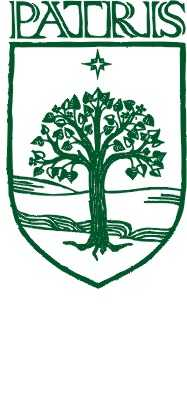 Con la mano en el pulso del tiempo y el oído en el corazón de DiosLISTA DE MATERIALES 2022
SALA LAPACHO T.T1 CUADERNO TAPA DURA DE 48 HOJAS RAYADAS (16cm X 21cm) COLOR A ELECCIÓN DEL NIÑO/A.1 CUADERNO TAPA DURA DE 48 HOJAS RAYADAS COLOR AZUL LISO1 RESMA DE HOJAS OFICIO2 AROS GRANDES1 BLOCK DE HOJAS COLOR N°3 (PREFERENTEMENTE MARCA ÉXITO, LUMA, CANSON O TRIUNFANTE)1 BLOCK DE HOJAS COLOR N°6 (PREFERENTEMENTE MARCA ÉXITO, LUMA, CANSON O TRIUNFANTE)2 CARTULINAS DE COLOR NEGRO5 CARTULINAS DE COLOR BLANCO1 TÉMPERA COLOR AZUL Y  1 COLOR PLATEADA.1 PLASTICOLA 500GRS 2 PLATICOLAS COLOR CELESTE1 PLASTICOLA GLITTER COLOR CELESTE2 VOLIGOMAS1 AFICHE COLOR A ELECCIÓN1 CARTÓN CORRUGADO COLOR MADERA Y 1 COLOR CELESTE.1 PAPEL BARRILETE CELESTE1 PAPEL CREPE CELESTE1 PAPEL CELOFÁN CELESTE1 GOMA EVA CELESTE1 PAPEL DE CALCAR2 CARTONES MISIONEROS 1 PLANCHA DE ACETATO3 PLANCHAS DE PLASTIFICADO EN FRÍO1 FIBRÓN NEGRO AL AGUA2 FIBRONES NEGRO INDELEBLE GRUESO1 FIBRÓN PLATEADO1 FIBRÓN DORADO2 PAQUETES DE BRILLANTINA PLATEADA Y UN COLOR A ELECCIÓN.1 PINCEL PUNTA REDONDA NÚMERO 161 PINCEL PUNTA REDONDA NÚMERO 71 PAQUETE DE FIBRAS GRUESAS (PREFERENTEMENTE MARCA GIOTTO)1 PAQUETE DE FIBRAS FINAS (PREFERENTEMENTE MARCA GIOTTO)1 ESPUMA DE AFEITAR1 LIJA1 ESFERA DE TERGOPOL TAMAÑO A ELECCIÓN.1 CEPILLO DE DIENTES EN DESUSOEL CUADERNILLO DE ‘POESÍAS Y CANCIONES’, EL DE CONCIENCIA FONOLÓGICA Y EL CUADERNILLO DE INGLÉS LOS MANDA A IMPRIMIR EL JARDÍN INDICÁNDOSELES EL VALOR EN EL TRANSCURSO DEL MES MARZO.› 1 BOLSA DE TELA RESISTENTE PARA LA CARPETA DE TRABAJOS DE 65CM DE ANCHO X 50CM DE ALTO, CON NOMBRE, ABERTURA SUPERIOR Y MANIJAS (PUEDE SER LA DEL AÑO ANTERIOR)CARTUCHERA› LÁPICES DE COLORES› 2 LÁPICES NEGROS› 1 GOMA BLANDA› 1 SACAPUNTAS› 1 REGLA DE PUNTAS REDONDEADASBOLSITA DE TELA DE 45CM x 35CM, CON NOMBRE EN LADO SUPERIOR QUE CONTENGA:› VASO DE PLÁSTICO SIN BOMBILLA NI TAPA› PINTOR DE TELA SIN BOTÓN, CON ELÁSTICO EN CUELLO Y PUÑOS.› 2 REPELENTE EN AEROSOL.› 1 GORRO PARA DEJAR EN EL JARDÍN› SERVILLETA DE TELA CON NOMBRETODAS LAS PERTENENCIAS QUE INCLUYA LA CARTUCHERA Y LA BOLSITA DEBEN TENER NOMBRE